 Старшая группа «Лучики»                                                                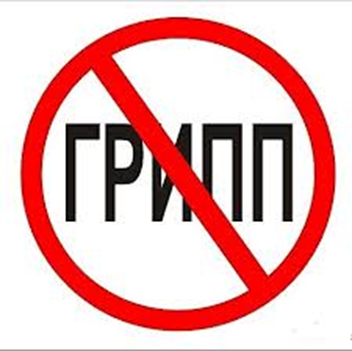 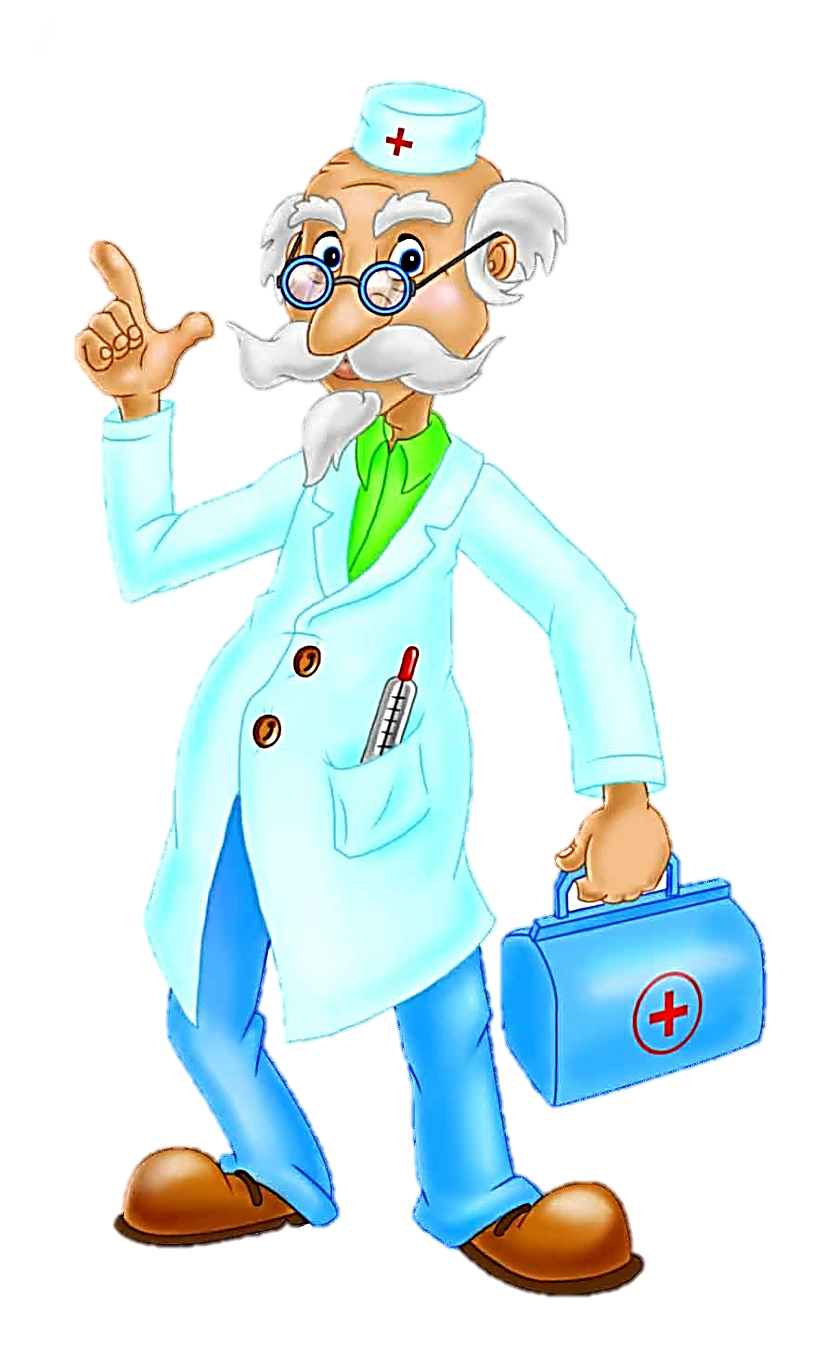 Советы доктора Айболита    мыть руки с мылом или антибактериальными средствами (спиртсодержащие растворы) для предотвращения распространения инфекцииизбегать большого скопления людей (зрелищных мероприятий, собраний, встреч) регулярно проветривать помещение не трогать грязными руками глаза, нос и рот вести здоровый образ жизни (полноценный сон, свежий      воздух, активный отдых, сбалансированная пища, богатая витаминами), что поможет организму бороться с любыми  инфекциями Если всё -  таки Вы заболели, максимально ограничьте контакты с другими людьми и вызовите врача как можно быстрее, чтобы получить рекомендации по лечению. Оставайтесь дома, по возможности, в течение 7 дней от начала заболевания и не пренебрегайте мерами личной повседневной гигиены.Соблюдайте постельный режимПользуйтесь одноразовыми носовыми платками, и после использования немедленно их выбрасывайтеПейте больше витаминизированных жидкостей, а также настои на клюкве, бруснике, обладающие жаропонижающими свойствами Нельзя не сказать и о растительных лекарственных препаратах, которые давно и широко используются при различных заболеваниях, в том числе и вирусной природы, в том числе и для профилактики. Многие из них хорошо известны и очень популярны. И это неспроста. Действительно, некоторые лекарственные растения не только облегчают симптомы заболевания, но и обладают противовирусным действием. Еще древнегреческие врачи при простуде использовали лимон и апельсин, мед и гвоздику. Из огромного числа лекарственных растений мы остановимся лишь на некоторых из них:Лук, чеснок — содержат фитонциды, противомикробные вещества растительного происхождения.       Мята, сосна — обладают вирулицидным действием и используются для ингаляций.Лимон, шиповник, клюква, брусника, облепиха — кладезь витаминов, в том числе витамина С (аскорбиновая кислота), на их основе готовятся витаминные напитки (чай, морс, настой). Препараты для профилактики гриппа весьма разнообразны. Основными из них являются:«Арбидол»Интерфероны — «Альфарон» (интраназальные капли), «Гриппферон» (интраназальные капли), мазь с «Интерфероном»Индукторы интерферонов — «Циклоферон», «Кагоцел», «Амиксин»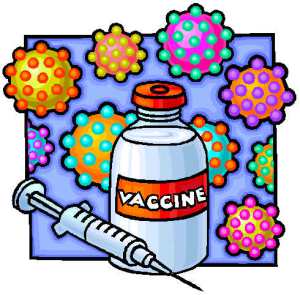 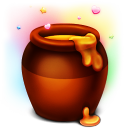 